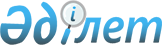 О подписании Протокола между Республикой Казахстан и Французской Республикой о создании Казахстанско-французской Президентской комиссииУказ Президента Республики Казахстан от 15 июля 2010 года № 1022      ПОСТАНОВЛЯЮ:



      1. Одобрить прилагаемый проект Протокола между Республикой Казахстан и Французской Республикой о создании Казахстанско-французской Президентской комиссии.



      2. Государственному секретарю Республики Казахстан - Министру иностранных дел Республики Казахстан Саудабаеву Канату Бекмурзаевичу подписать от имени Республики Казахстан Протокол между Республикой Казахстан и Французской Республикой о создании Казахстанско-французской Президентской комиссии, разрешив вносить изменения и дополнения, не имеющие принципиального характера.



      3. Настоящий Указ вводится в действие со дня подписания.      Президент

      Республики Казахстан                       Н. Назарбаев

ОДОБРЕН          

Указом Президента    

Республики Казахстан   

от 15 июля 2010 года № 1022Проект 

ПРОТОКОЛ

между Республикой Казахстан и Французской Республикой

о создании Казахстанско-французской Президентской комиссии(Официальный сайт МИД РК - Вступило в силу с даты подписания)

      Республика Казахстан и Французская Республика, далее именуемые Сторонами,



      желая расширить Договор о стратегическом партнерстве между Республикой Казахстан и Французской Республикой, подписанный 11 июня 2008 года в городе Париже,



      подтверждая желание расширять и укреплять двустороннее сотрудничество и связи между народами двух государств,



      признавая общие интересы двух государств в формировании постоянно действующего механизма регулярных политических консультаций в целях улучшения двустороннего взаимодействия и поиска новых перспектив сотрудничества посредством осуществления совместных проектов,



      желая, чтобы такой постоянно действующий механизм придал гибкость проведению политических консультаций и включал смешанные комиссии и комитеты, созданные на основе соглашений о двустороннем сотрудничестве,



      в соответствии с совместным решением Президента Республики Казахстан Назарбаева Н.А. и Президента Французской Республики Саркози Н., принятым 6 октября 2009 года,



      согласились о нижеследующем: 

Статья 1

      Казахстанско-французская Президентская комиссия (далее - Комиссия) создается в целях формирования регулярного действующего механизма политического диалога и обмена мнениями по вопросам, представляющим взаимный интерес. 

Статья 2

      Комиссия функционирует в целях:



      обмена мнениями по состоянию казахстанско-французского сотрудничества, определения наиболее перспективных направлений двустороннего сотрудничества и путей совершенствования форм взаимодействия;



      мониторинга состояния исполнения двусторонних международных договоров и договоренностей, достигнутых между Сторонами;



      разработки приоритетных программ сотрудничества, планирования и подготовки двусторонних международных договоров, направленных на укрепление взаимодействия между Сторонами;



      анализа и урегулирования проблемных вопросов двусторонних отношений. 

Статья 3

      Комиссию возглавляют Президент Республики Казахстан и Президент Французской Республики, которые являются председателями соответственно казахстанской и французской частей Комиссии.



      Координаторами Комиссии являются министры иностранных дел Республики Казахстан и Французской Республики (далее - координаторы). 

Статья 4

      В структуру Комиссии входят смешанные комиссии (советы, комитеты), действующие на основании подписанных двусторонних документов:



      Казахстанско-французская межправительственная комиссия по экономическому сотрудничеству;



      Казахстанско-французский деловой совет;



      Совместная казахстанско-французская военная комиссия;



      Комиссия по военно-техническому сотрудничеству;



      смешанная Казахстанско-французская комиссия по вопросам гражданской обороны, предупреждения и ликвидации чрезвычайных ситуаций;



      совместный Комитет по сотрудничеству в сфере исследования и использования космического пространства в мирных целях.



      При необходимости координаторы Комиссии могут вносить предложения о формировании дополнительных комиссий, комитетов и рабочих групп.



      В рамках заседаний Комиссии могут быть организованы конференции, бизнес-форумы, выставки и презентации.



      Стороны проводят политические консультации на уровне директоров департаментов и заместителей министров иностранных дел по актуальным вопросам внешней политики и безопасности. 

Статья 5

      В случае необходимости подготовка заседаний Комиссии может обсуждаться на уровне помощников президентов или на уровне министров иностранных дел в ходе их участия в международных мероприятиях или во время двусторонних визитов. 

Статья 6

      Заседания Комиссии проводятся поочередно в Республике Казахстан во Французской Республике. Место и дата проведения заседаний определяются по дипломатическим каналам. 

Статья 7

      Председательство на заседаниях Комиссии осуществляет принимающая Сторона.



      Подготовку заседания Комиссии осуществляет принимающая Сторона.



      На заседания Комиссии координаторы представляют отчеты о деятельности смешанных комиссий (советов, комитетов), входящих в состав Комиссии.



      Итоговым документом заседания Комиссии является Протокол, подготовленный координаторами на казахском, французском и русском языках.



      Координаторы осуществляют мониторинг реализации договоренностей, достигнутых на заседании Комиссии. 

Статья 8

      Настоящий Протокол вступает в силу со дня подписания в рамках Договора от 11 июня 2008 года.

      Совершено в городе Алматы 16 июля 2010 года в двух экземплярах, каждый на казахском, французском и русском языках, причем все тексты имеют одинаковую силу.            За                                          За

    Республику Казахстан                       Французскую Республику
					© 2012. РГП на ПХВ «Институт законодательства и правовой информации Республики Казахстан» Министерства юстиции Республики Казахстан
				